Hamilton County Amateur Radio Emergency Service, Inc., d/b/a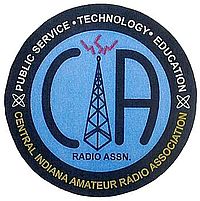 Central Indiana Amateur Radio AssociationMembership FormCall sign: ___________________________________ Date: _______________________Name: _________________________________________________________________Address: _______________________________________________________________City, State, ZIP: __________________________________________________________Phone(s): _______________________________________________________________E-mail address: __________________________________________________________Check this box to be added to the HCARES/CIARA email group (n9eoc@googlegroups.com). You can unsubscribe at any time. Are you an ARRL member? _______________Dues year / amount: New members (first year) – freeIndividual - $20.00Family - $30.00Student K-12 - $5.00Please send dues to the Treasurer (Paul, KA9SDQ) or bring them to the next meeting.  Checks may be made payable to “HCARES” or “CIARA.”